Упорядковано надання узагальнюючих податкових консультацій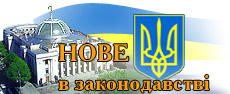 Чернігівська ОДПІ інформує: 03.11.2017 набрав чинності наказ Міністерства фінансів України від 27.09.2017 № 811 «Про затвердження Порядку надання узагальнюючих податкових консультацій» (далі - Наказ № 811), зареєстрований в Міністерстві юстиції України 13.10.2017 за № 1266/31134. Порядок надання узагальнюючих податкових консультацій, затверджений Наказом № 811 (далі - Порядок), розроблений відповідно до підпункту 192.1.5 пункту 192.1 статті 192  розділу I та пункту 52.6 статті 52 глави 3 розділу II Податкового кодексу України, визначає процедуру надання Міністерством фінансів України (далі - МФУ) узагальнюючих податкових консультацій. Зокрема, Порядком визначено, що узагальнюючі податкові консультації надаються: за результатами періодичного узагальнення індивідуальних податкових консультацій, наданих контролюючими органами платникам податків; у разі наявності обставин, що свідчать про неоднозначність окремих норм податкового та іншого законодавства, контроль за дотриманням якого покладено на контролюючі органи. Узагальнюючі податкові консультації затверджуються наказом МФУ та оприлюднюються на офіційному веб - сайті МФУ протягом п’яти календарних днів з дня їх надання. Узагальнюючі податкові консультації не є нормативно-правовими актами. З текстом Наказу № 811 пропонуємо ознайомитись скориставшись розділом «Нормативні та інформаційні документи» електронного сервісу Державної фіскальної служби України «Загальнодоступний інформаційно-довідковий ресурс» (http://zir.sfs.gov.ua).Сектор організації роботи Чернігівської ОДПІ